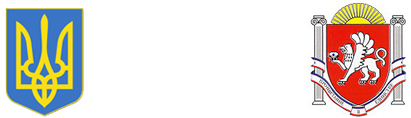           В связи с тем, что участились случаи выявления несанкционированных  заездов  организованных  групп  детей  с размещением на объектах, не  соответствующих установленным требованиям к организации  отдыха  и  оздоровления детей, отдел  образования  направляет памятку об организации  отдыха  детей  и их оздоровления в Сакском районе. Памятку не обходимо разместить на информационных стендах общеобразовательных учреждений района.           Приложение: на 1 л. Начальник отдела образования                                                         Б.А.ЯковецЦипоркина М.А.79787267909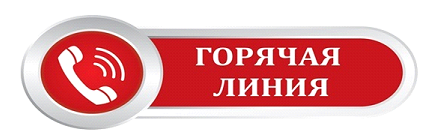 по вопросам детского отдыха и оздоровленияУважаемые жители и гости Сакского района!Администрация Сакского района сообщает, что услугипо организации отдыха и оздоровления детеймогут оказываться только детскими лагерями, получившими разрешение на такой вид деятельности.В случае выявления деятельности на территории Сакского района, организаций, физических и юридических лиц, незаконно оказывающих услуги по детскому отдыху и оздоровлению, просим незамедлительно информировать ответственных специалистов администрации Сакского района  тел. 3-10-72горячая линия ЕДДС тел. +7978 934 0067, +7978 014 7995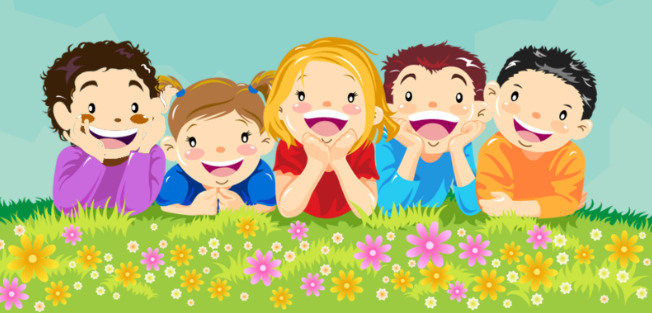 АДМІНІСТРАЦІЯСАКСЬКОГО РАЙОНУРЕСПУБЛІКИ  КРИМВІДДІЛ  ОСВІТИАДМІНІСТРАЦІЯСАКСЬКОГО РАЙОНУРЕСПУБЛІКИ  КРИМВІДДІЛ  ОСВІТИАДМИНИСТРАЦИЯ                      САКСКОГО РАЙОНАРЕСПУБЛИКИ КРЫМОТДЕЛ ОБРАЗОВАНИЯАДМИНИСТРАЦИЯ                      САКСКОГО РАЙОНАРЕСПУБЛИКИ КРЫМОТДЕЛ ОБРАЗОВАНИЯКЪЫРЫМ ДЖУМХУРИЕТИСАКЪ БОЛЮГИНИНЬИДАРЕСИТАСИЛЬ  БОЛЮГИКЪЫРЫМ ДЖУМХУРИЕТИСАКЪ БОЛЮГИНИНЬИДАРЕСИТАСИЛЬ  БОЛЮГИ296500, ,  г. Саки , ул. Ленина, 15           296500, ,  г. Саки , ул. Ленина, 15           mail: rayonosaki@mail.rumail: rayonosaki@mail.ruтел.2-34-39, факс 2-36-07   от 16.09.2019 № 77/11/1-22/522/1на № _______ от _____________от 16.09.2019 № 77/11/1-22/522/1на № _______ от _____________от 16.09.2019 № 77/11/1-22/522/1на № _______ от _____________от 16.09.2019 № 77/11/1-22/522/1на № _______ от _____________Руководителям общеобразовательных учреждений района